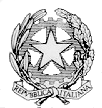 ISTITUTO COMPRENSIVO PERUGIA 13Sede Legale:  Via Garigliano, 9 – 06134 Ponte Valleceppi  (PG)Sede Amministrativa: Via Brenta s.n.c. – 06134 Ponte ValleceppiCod. Mecc. PGIC854007 – Cod. Fisc. 94152350545Tel. 075 6920177 – Fax 075 5928004 – Sito Web: www.icperugia13.edu.itIndicazioni per la redazione della relazione intermediaAndamento del percorso intrapreso nel corso del primo quadrimestreAdeguatezza, conferma o modifica del Piano Educativo Individualizzato: Percorso di apprendimento in atto;Canale privilegiato dell’alunno/a nell’apprendimento (es. l’alunno/a apprende per scoperta, tramite esperienze concrete…). Rapporto instaurato con insegnanti e con i pariRelazioni instaurate dall’alunno nel gruppo classe;Relazioni instaurate dall’alunno con il team docenti; Rispetto delle regole condivise.Eventuali suggerimenti Eventuali indicazioni sugli interventi e sulle strategie che il team intende adottare durante il secondo quadrimestre.